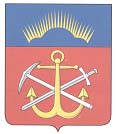 МИНИСТЕРСТВОГрадостроительства и благоустройства МУРМАНСКОЙ ОБЛАСТИПРИКАЗот « 23 » мая 2023 года                                                                                № 61г. МурманскО разработке проекта о внесении изменений в Правила землепользования и застройки муниципального образования ЗАТО АлександровскРуководствуясь Градостроительным кодексом Российской Федерации, Законом Мурманской области от 27.12.2019 № 2459-01-ЗМО «О перераспределении отдельных полномочий в области градостроительной деятельности и в области земельных отношений между органами местного самоуправления муниципальных образований Мурманской области и органами государственной власти Мурманской области», Порядком осуществления перераспределенных полномочий в области градостроительной деятельности, утвержденным постановлением Правительства Мурманской области от 03.02.2020 № 31-ПП, подпунктом 4 пункта 2.25 Положения о Министерстве градостроительства и благоустройства Мурманской области от 22.11.2019 № 524-ПП, с учетом рекомендаций комиссии по землепользованию и застройке муниципального образования ЗАТО Александровск от 19.04.2023 приказываю:1. Разработать проект о внесении изменений в Правила землепользования и застройки муниципального образования ЗАТО Александровск, утвержденные приказом Министерства градостроительства и благоустройства Мурманской области от 16.05.2022 № 96, согласно приложению к настоящему приказу. 2. Направить настоящий приказ с приложением в администрацию ЗАТО Александровск.3. Рекомендовать администрации ЗАТО Александровск опубликовать настоящий приказ в официальном печатном издании органов местного самоуправления ЗАТО Александровск и разместить на официальном сайте ЗАТО Александровск в сети Интернет.4. Разместить настоящий приказ в сети Интернет на официальном сайте Министерства градостроительства и благоустройства Мурманской области и в «Электронном бюллетене Правительства Мурманской области».5. Разместить в сети Интернет на официальном сайте Министерства градостроительства и благоустройства Мурманской области сообщение о принятии решения о разработке проекта о внесении изменений в Правила землепользования и застройки муниципального образования ЗАТО Александровск.6. Контроль за исполнением настоящего приказа возложить на начальника управления градостроительства (Губинский Н.О.).Заместитель ГубернатораМурманской области - министрградостроительства и благоустройства Мурманской области                                                                 М.Д. ГавриловаПриложение к приказу Министерства градостроительства и благоустройства Мурманской области от « 23 » мая 2023 года № 61Проект внесения изменений в карту градостроительного зонирования Правил землепользования и застройки муниципального образования ЗАТО АлександровскПроект внесения изменений в градостроительные регламенты Правила землепользования и застройки 
муниципального образования ЗАТО Александровск______________________№ п/пКадастровый квартал, земельный участокАдресСуществующая территориальная зонаТерриториальная зона после внесения изменений12345151:21:0010102:871Мурманская область, городской округ ЗАТО Александровск, город Снежногорск, улица Павла СтеблинаКоммунально-складская зона (П2)Зона размещения объектов социального и коммунально-бытового назначения (О2)251:23:0040002Мурманская область, городской округ ЗАТО Александровск, населенный пункт Оленья Губа, улица СтроителейНе установленаЗона транспортной инфраструктуры (Т)351:23:0010601Мурманская область, городской округ ЗАТО Александровск, город Гаджиево, улица СоветскаяЗона специального назначения, связанная с государственными объектами (Сп2)Зона транспортной инфраструктуры (Т)451:23:0010701Мурманская область, городской округ ЗАТО Александровск, город ГаджиевоНе установленаЗона транспортной инфраструктуры (Т)551:08:0010106:63Мурманская область, городской округ ЗАТО Александровск, город Полярный, улица КомсомольскаяЗона рекреационного назначения (Р)Зона транспортной инфраструктуры (Т)651:08:0040101:246Мурманская область, городской округ ЗАТО Александровск, город Полярный, улица КрасноармейскаяЗона специального назначения, связанная с государственными объектами (Сп2)Зона транспортной инфраструктуры (Т)751:21:0010104:1135Мурманская область, городской округ ЗАТО Александровск, город СнежногорскЗона рекреационного назначения (Р)Зона размещения объектов социального и коммунально-бытового назначения (О2)851:21:0020102:2364Мурманская область, городской округ ЗАТО Александровск, город Снежногорск, улица Павла СтеблинаКоммунально-складская зона (П2)Зона транспортной инфраструктуры (Т)951:09:0020102:22Мурманская область, городской округ ЗАТО Александровск, в р-не автодороги Мишуково-СнежногорскЗона специального назначения, связанная с государственными объектами (Сп2)Зона рекреационного назначения (Р)1051:21:0010102:16Мурманская область, городской округ ЗАТО Александровск, город Снежногорск, улица Павла СтеблинаКоммунально-складская зона (П2)Зона размещения объектов социального и коммунально-бытового назначения (О2)1151:21:0010102:17Мурманская область, городской округ ЗАТО Александровск, город Снежногорск, улица Павла СтеблинаКоммунально-складская зона (П2)Зона размещения объектов социального и коммунально-бытового назначения (О2)1251:21:0010104Мурманская область, городской округ ЗАТО Александровск, город Снежногорск, улица МираЗона застройки среднеэтажными жилыми домами блокированной застройки и многоквартирными домами (Ж3)Зона застройки индивидуальными жилыми домами (Ж1)№ п/пГлава, раздел, пункт, статьяДействующая редакция градостроительных регламентовПредлагаемая редакция или поправки в перечень градостроительных регламентов12341Глава III, раздел 10
(территориальная зона СХ1)В перечне основных видов разрешенного использования земельных участков и объектов капитального строительства отсутствует вид разрешенного использования «Для ведения личного подсобного хозяйства (приусадебный земельный участок)» (2.2)Вид разрешенного использования «Для ведения личного подсобного хозяйства (приусадебный земельный участок)» (2.2) внести в перечень основных видов разрешенного использования земельных участков и объектов капитального строительства2Глава III, раздел 10
(территориальная зона О2)В перечне основных видов разрешенного использования земельных участков и объектов капитального строительства отсутствует вид разрешенного использования «Ветеринарное обслуживание» (3.10)Вид разрешенного использования «Ветеринарное обслуживание» (3.10) внести в перечень основных видов разрешенного использования земельных участков и объектов капитального строительства